EVENT PRESS RELEASE	Media Contact Information:Good Grapes Estate WineryJane Dough1 (416) 327-0970Jane.dough@goodgrapewinery.comRelease Date:July 4th, 2023		FOR IMMEDIATE RELEASE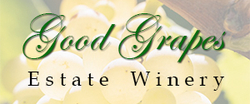 Good Grapes Estate Winery Presents our Summer Festival, August 3rd, 2023NARAMATA, BC – Jane Dough will present our Summer Festival in Naramata, BC at the Good Grape winery on August 3rd, 2023 featuring Big Band 1, Big Band 2 and Big Band 3.The popular summer festival runs day and night and will include wine tastings for all to enjoy.  Tickets may be purchased in advance through Ticket Master or at the door for $30. No minors allowed.“The annual event is one I always look forward to” said John Wineguy of Johns Wine Review.ABOUT GOOD GRAPE ESTATE WINERYGood Grape Estate Winery was developed in 1995 to fulfil the ever growing wine industry in British Columbia. Good Grape Estate Winery grows lots of grapes to create lots of great wines and make people happy.  People like our grapes and people like our wine.Visit our newsroom for our press kit, high-resolution downloadable images and more: https://goodgrapewinery.com/newsroom # # #